Spelling Overview Year 4 Spring 2These are some of the Statutory Words for Year 4.  Please practise these at home using the strategies on the back of this sheet.  There will be regular assessment points throughout the term and we will assess your knowledge of the weekly focus spellings throughout the week.These focus words are a continuation of the learning that has taken place at school.  There is a limited number of words to enable deeper learning of increasingly complex words.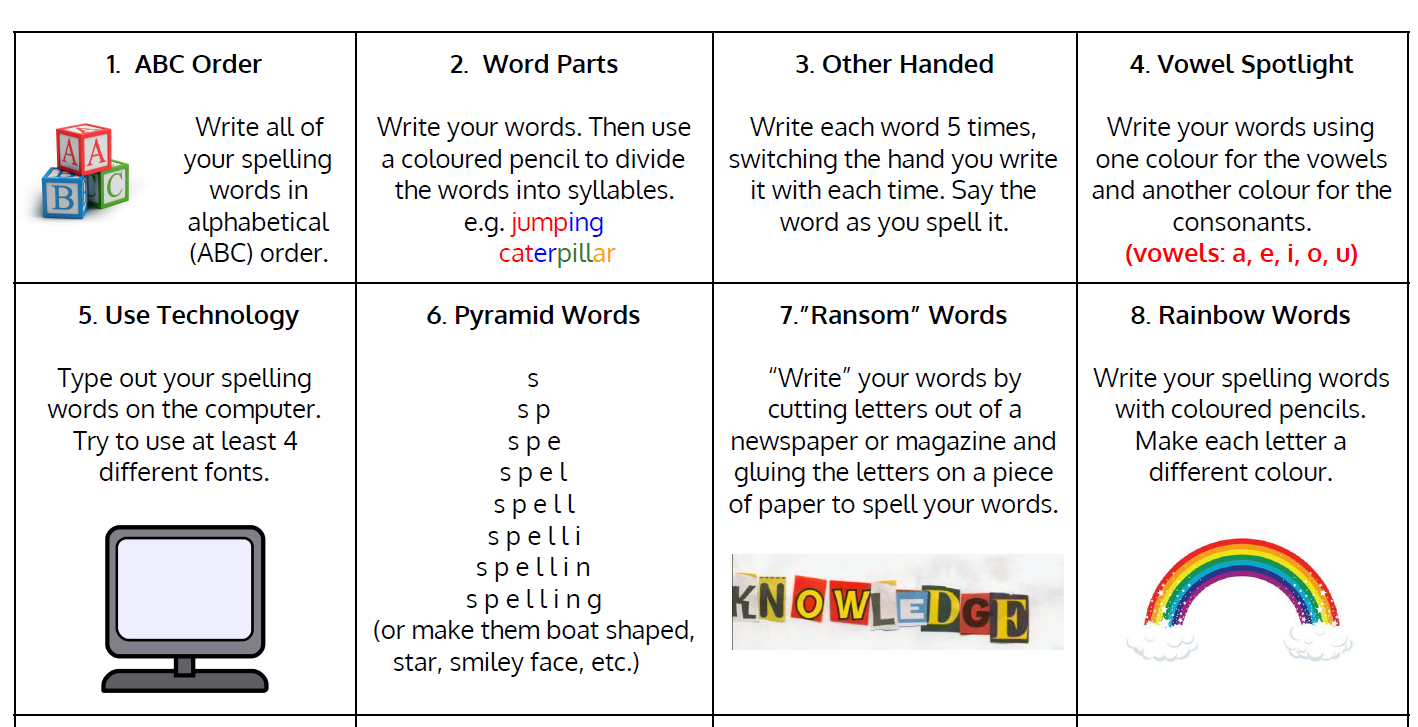 Week 1WB 20.2.23Statutory spelling wordsWeek 2WB 27.2.23Words the prefixes anti- and inter- Week 3WB 6.3.23Words ending in -tionWeek 4WB 13.3.23Words ending in -cian Week 5WB 20.3.23Words ending in -ssion and -sionWeek6WB 27.3.23Statutory spellingwordsnaughtyantisocialfictionopticianmissionsentenceordinaryantibioticdirectionmagiciansessionstrangeprobablyinterruptfractionphysicianconfusionstrengthrecentinternationalattentionpoliticianextensionvarious